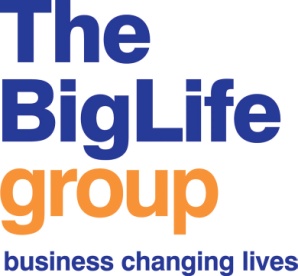 Job Description – Property ManagerPerson Specification – Property ManagerThe successful candidate must be able to demonstrate that they meet all of the following points below.Key – Method of Assessment:    A = Application form; I = Interview; T= Test; P= Presentation	Responsible toSenior ManagerSalary£25,295 (NJC scale point 20)Hours per week 35Annual Leave per annum25 (rising to 30 day after 5 years)Main base HQ - 1st Floor, 463 Stretford Road, Manchester M16 9ABContractPermanentLevel of DBS checkBasicMain aims of the postTo be responsible for the entire portfolio of properties owned by The Big Life group.To ensure all statutory and legal requirements are met, and relevant contracts are in place across all rented properties so that the asset portfolio is protected. To ensure all properties are maintained and kept fit for purpose, including liaising with staff at individual premises for this purpose.Main duties of the postMain duties of the postTo ensure leases and insurance policies are in place for all rented properties, are renewed when required, and take legal advice on lease arrangements where appropriateTo ensure leases and insurance policies are in place for all rented properties, are renewed when required, and take legal advice on lease arrangements where appropriateTo store leases in an accessible way and according to GDPR/Information Governance policies and proceduresTo store leases in an accessible way and according to GDPR/Information Governance policies and proceduresTo manage ad-hoc repairs and more extensive refurbishment across all properties, including entering into agreements with suppliers and ensuring high quality and timelinessTo manage ad-hoc repairs and more extensive refurbishment across all properties, including entering into agreements with suppliers and ensuring high quality and timelinessTo coordinate the day-to-day facilities management contract to ensure all buildings are fit for purpose and safe, meeting the relevant legal and statutory requirements.To coordinate the day-to-day facilities management contract to ensure all buildings are fit for purpose and safe, meeting the relevant legal and statutory requirements.To plan and coordinate annual cyclical/planned maintenance across all properties, working with external contractors to ensure maintenance is completed satisfactorilyTo plan and coordinate annual cyclical/planned maintenance across all properties, working with external contractors to ensure maintenance is completed satisfactorilyTo coordinate building moves and source suitable accommodation when necessaryTo coordinate building moves and source suitable accommodation when necessaryTo source and manage the acquisition of properties for The Big Life group as requiredTo source and manage the acquisition of properties for The Big Life group as requiredTo work with the Leadership Team and Finance in managing the operating budget for properties and identify any reductions in building expensesTo work with the Leadership Team and Finance in managing the operating budget for properties and identify any reductions in building expensesTo monitor and report on the status of the portfolio and ongoing building works to the Leadership Team and Finance as requiredTo monitor and report on the status of the portfolio and ongoing building works to the Leadership Team and Finance as requiredGeneral work related expectationsTo work within the Big Life group mission and valuesTo contribute to the development of the Big Life groupTo work in accordance with all policies and procedures of the Big Life group, particularly (but not exclusively) Health and Safety; Information Governance and SafeguardingTo commit to own personal development and attend training or development activities as requiredTo work in accordance with all relevant legislationTo undergo regular supervision and at least an annual appraisalTo undertake any other duties as required, and as appropriate to the postAreaMethod of assessment1.ExperienceExperience of managing a set of properties, ideally office, community centres and/or supported housing developmentsA/IExperience of working and leading in facilities managementA/IExperience of planning, coordinating, and implementing systems to improve the condition of buildingsA/IExperience of working within legislative and statutory frameworks, ensuring that all buildings and facilities are compliant in all areasA/IExperience of working with external suppliers and contractorsA/IExperience of effectively working under pressure in a dynamic environmentI2.SkillsStrong IT skills including Microsoft Word, Excel, Outlook and databasesA/IAbility to communicate clearly and effectively both verbally and in writing, in particular when reporting on propertiesA/IAbility to plan and implement systems of improvement, i.e. repairs and maintenanceA/IAbility to interpret information from various sources, problem solve and think laterallyIAbility to work in partnership with external organisationsIAbility to identify and manage risks across a diverse property portfolioIAbility to forge and maintain positive relationships with staff, managers and stakeholders internally and externally to the groupA/I3.Knowledge Knowledge of legislative and statutory frameworks for your business area, including Health and SafetyA/IKnowledge of the barriers and lifestyle issues that the client group we work with faceA/IAwareness of social enterprise and partnership workingA/I4. PersonalPositive outlook and a ‘can do’ attitudeA/IPersonal resilience and flexible attitude in the face of difficultiesA/ICommitment to working towards the Big Life group’s missions and values including having a non-judgemental approachA/ICommitment to personal development and willingness to regularly update skills and experienceA/ILEADERSHIP COMPENTENCYMethod of AssessmentSHAPES AND MANAGES STRATEGYInspires a sense of purpose and direction InterviewFocuses strategically InterviewInterprets  and analyses information (including financial) and opportunities InterviewShows judgement, intelligence and common sense InterviewDRIVES RESULTSBuilds organisational skill and responsiveness InterviewMarshals professional expertise InterviewSteers and implements change and deals with uncertainty InterviewDelivers intended results InterviewManages Resources InterviewBUILDS PRODUCTIVE RELATONSHIPSNurtures internal and external relationshipsInterviewFacilitates cooperation and partnershipsInterviewValues individual differences and diversity InterviewGuides, coaches and develops peopleInterviewSkill sharing InterviewEXEMPLIFIES PERSONAL INTEGRITY AND SELF AWARENESSDemonstrates the group values, professionalism and probity InterviewEngages with risk and shows personal courage InterviewCommits to action InterviewDisplays resilience InterviewDemonstrates self-awareness and a commitment to personal development InterviewSelf-ManagementInterviewCOMMUNICATES and INFLUENCES EFFECTIVELYCommunicates clearly InterviewListens, understands and adapts to audience InterviewNegotiates persuasively InterviewInfluencing Interview